Lichfield Diocese Prayer Diary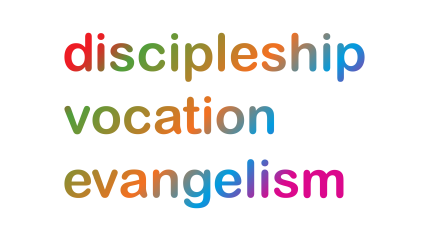 SundayComing up this week we pray for:New students moving to residential colleges and starting coursesAll children, young people, students and staff as they go back to schools, colleges, universities and other institutions Diocesan Advisory Committee (5th) (relating to church buildings) and Agenda Planning Committee (5th) (planning agendas for Bishop’s Council and Diocesan Synod)Diocesan Officers Meeting (6th) (Central staff Director’s meeting)Licensing Service for those being licensed as Reader, Lay Funeral Celebrants or Authorised as Lay Ministers (8th)MondayShrewsburyBenefice: Albrighton, Boningale and Donington(Albrighton S.Mary Magdalene; Boningale S.Chad; Donington S.Cuthbert)Who: Revd Mary Thomas; Revd Anastasia Lawrence; and all those involved in leading the church community.D: We pray for all those who minister in the Benefice and specifically for upcoming activities including: messy church, quiet days, and the commemorations planned to mark 100 years since the end of World War One.V: We pray for all seeking to serve God in their homes, communities and places of work. Specifically we lift those exploring the next step in their Christian service.E: We pray for all those with whom the church will come into contact in the coming weeks and months through initiatives such as: tea cosies, the little people toddler group, the puzzling questions course and the Albrighton Foodbank.  Lord may these activities draw people to you and encourage the people of Albrighton, Boningale and Donington to reach out with God's love.TuesdaySchoolsD: Diocesan Schools: Salop - Adderley Primary School; Stoke - Alton St Peter's Academy; Lichfield - Alrewas All Saints Primary School; Walsall - Aldridge Cooper Jordan Primary SchoolV: Lord, we pray for all the children and young people attending school in out Diocese, and all those who teach, support and care for them and the schools.  May you guide and inspire students and staff alike to develop and explore their vocations and who you have created them to be.  May you grant them focus, aspiration and peace as they learn and grow as individuals and communities. AmenE: Other Schools: Staffordshire - Abbot Beyne School & Alleyne's Academy; Stoke - Abbey Hill School and Performing Arts College; Wolverhampton - Aldersley High School; Telford & Wrekin - Adams' Grammar School; Sandwell - Albert Pritchard Infant School; Shropshire - Access School; Walsall - Abbey Primary SchoolWednesdayWolverhamptonBenefice: Alrewas with Fradley(Alrewas All Saints, Fradley S.Stephen)Who: Revd Preb John Allan; Revd Elizabeth Wall; Revd Christopher Precious; and all those involved in leading the church community.D: We pray for: Messy Church, FROG (Fully Rely on God) Youth Group, Sunday Night Fellowship House Group and Wednesday Welcome within the benefice. The mission and ministry of St. Stephen's as they seek to move forward in vocation, discipleship and evangelism and Wednesday Welcome (Places of Welcome) as they seek new ideas to welcome any into the community.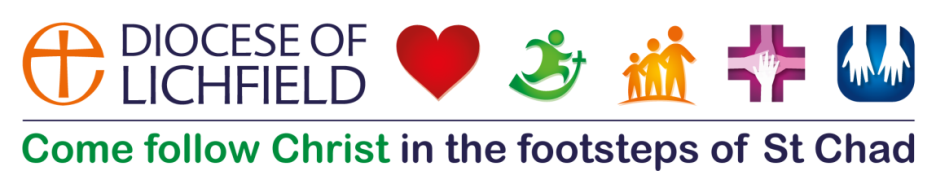 V: May all those within the benefice find their calling in you oh Lord, may you draw them to you and direct their paths.  We particularly pray for all the church groups and activities that help those in Alrewas with Fradley grow in their faith and we ask that you will guide them and bless them in all they do.E: We pray for: Monday afternoon drop in, bell ringers, hand bell ringers, choir, sponsored ‘Ride and Stride’ Event 2nd Saturday in Sept, ecumenical toddler group, Little Fishes, and the Faith Focus Days in our local primary school as well as the churches work with Lichfield foodbank.  May these groups and events show people the love of Jesus and draw them to you.ThursdayNational ChurchD: “Nurturing discipleship across the Church is vital as the Church of England seeks spiritual and numerical growth. Nurturing discipleship lies at the heart of re-imagining both lay and ordained ministry.” Lord, may you bless all at national Church as they encourage and disciple the Church of England, may we as a people be open to your discipleship in our lives.V: “You did not choose me, but I chose you and appointed you so that you might go and bear fruit – fruit that will last.” John 15:16. We pray for all those who work in vocations and training within the Church of England, may you grant them wisdom and insight as they work to encourage and guide all people through the journey of vocation.E: We pray for all the evangelistic initiatives, including Talking Jesus and Hope 2018, that national church encourages and promotes.  We ask that your Spirit moves in power and stirs the hearts and minds of those who don’t know you to ask questions and seek answers.  May you empower and bless all those at national church who seek new ways to reach out to everyone who doesn’t know you.FridayStaffordBenefice: Alstonfield, Ilam, and Wetton(Alstonfield S.Peter; Ilam Holy Cross; Wetton S.Margaret)Who: For a new incumbent and all those involved in leading the church community.D: We pray for the Time for Praise family friendly services and ask that all members of the community of Alstonfield, Ilam, and Wetton benefice may grow in their faith and relationship with you.V: We pray for this benefice which is in vacancy and ask Lord that you would send the right person to this benefice to lead and guide your people.  May you strengthen and grant patience to the benefice as they wait on you for your timing.E: Lord, we pray for your spirit to fall in this benefice and we ask that you bless this rural benefice.  May you inspire the communities to grow in love and support towards one another.SaturdayLinked Diocese: Qu’Appelle, Canada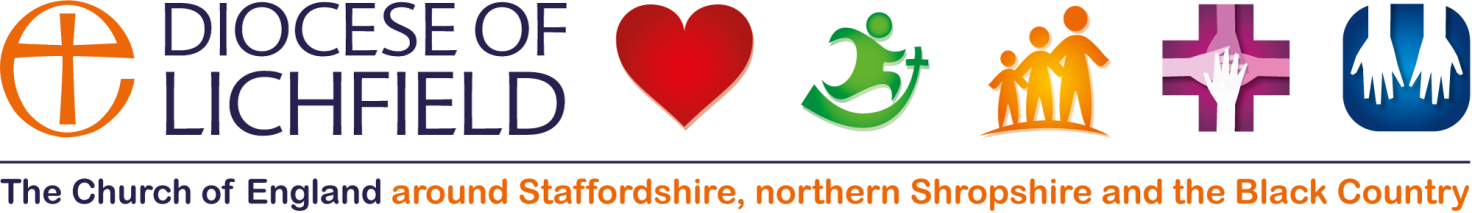 V: We give thanks for the recent visit by Archdeacon Catherine Harper and pray for her in her ministry of assisting people on discerning their calling. We pray for the plans to enable a small group of curates from this Diocese to have a cross cultural placement in Qu’Appelle in the New Year. The Anglican Cycle of prayer can be accessed at http://www.anglicancommunion.org/resources/cycle-of-prayer.aspx 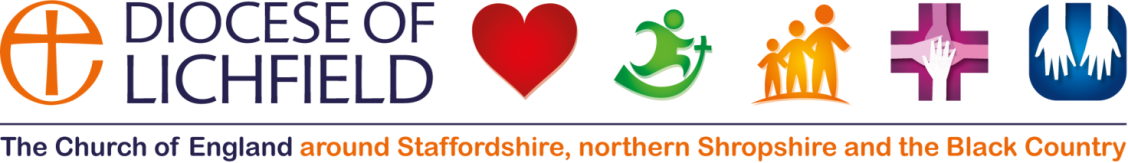 